YEAR 12 Photography 	 	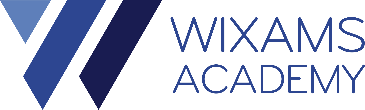 BRIDGING WORK Try to go to one of the courses for Young People at the National Portrait Gallery, London. Young people | Learning | National Gallery, LondonThey are free but you need to book ahead. Check the website early in the holiday. Equipment required: Small (A5 or similar) black paper sketchbook, camera, silver or gold pen. Practical Project Photo Diary and Critical Study Task 1 Find a photographer whose work excites you, this may be from your gallery visit, photography books or internet research. Choose three of their images and analyse them. Using whichever camera you currently have, recreate these images. You should aim to make your copies as close as possible to the original. This may require a number of reshoots and the use of editing software. Print these images and place them alongside a copy of the original in your sketchbook. Annotate these images, comparing and contrasting the original with your own work. Save all your photos on memory stick. Task 2 – Photo Diary. This project requires original creative composition. Try to take at least one image everyday of your holiday. These images should capture your mood, a special event or feeling that you had at the time. These images should be printed and presented as large thumbnails (minimum 3x5”) in your sketch book. Each image should have a title or very brief explanation. Your images should look artistic and have a consideration of composition. Lighting, texture and colour. Abstract images and editing are encouraged. Task 3 Techniques and Subject matter Choose 2 of the techniques/subject matter below and experiment with them. Show your experimental images in your journal with annotation to explain how you captured them: Landscapes Panoramic Long exposure Flash Panning Freezing motionHi Key Low Key Reflected light Light painting Low light photography Macro  Gallery Visits/Trips Book Visit the National Portrait Gallery and another Major Art Gallery. You should record your gallery trip in your sketchbook. You may include photographs that you have taken, sketches, postcards, tickets and annotation. Visit 1. National Portrait Gallery. At the NPG look at the work in the BP Portrait Award. This is an annual exhibition of very photo-realist painting and is very impressive. Also look at the other areas of the gallery and the variety of styles that are shown. Visit 2. Other Gallery – eg Tate Britain, Tate Modern, National Gallery, Royal Academy, Saatchi, Fitz William Gallery Cambridge, there are many more if you are in other areas of Britain in the holiday (or major galleries abroad if you get the opportunity). Visit 3. Optional If you visit other smaller exhibitions over the summer, add these to your book as well. This work must all be done to your best ability. It will form an essential part of the first unit of work. Please see Mr Mercel before the end of term if you have any questions or Email to rmercel@wixamsacademy.co.uk All holiday work must be brought in on the first day of term. AQA Photography Course Overview Photography through Art is a mainly practical subject. Students are assessed on their ability to use creative camera techniques and to respond creatively to themes. Students should produce practical and critical/contextual work in one or more areas of study, for example, portraiture, landscape photography, still life photography, documentary photography, photojournalism, fashion photography, experimental imagery, multimedia, photographic installation and moving image (video, film, animation). 	Further reading: 	 	Author 	Title 	Publisher 	G. Clarke 	The Photograph 	OUP 	A. Scharf 	Art and Photography 	Penguin 	L. Wells 	Photography: A Critical Introduction 	Routledge 	Klotz S. 	20th Century Photography 	Tashen 	Various 	Phaidon ‘55’ Series 	Phaidon Other texts will be recommended to students specific to their chosen themes. Component 1: Portfolio What's assessed Portfolio of work – Unit 1 (2 themed Portfolios) Assessed No time limit 96 marks 60% of AS Non-exam assessment (NEA) set and marked by the centre and moderated by AQA during a visit to the centre. Visits will normally take place in June. Component 2: Externally set assignment What's assessed Response to an externally set assignment Assessed Preparatory period + 10 hours supervised time 96 marks 40% of AS Non-exam assessment (NEA) set by AQA, marked by the centre and moderated by AQA during a visit to the centre. Visits will normally take place in June. 